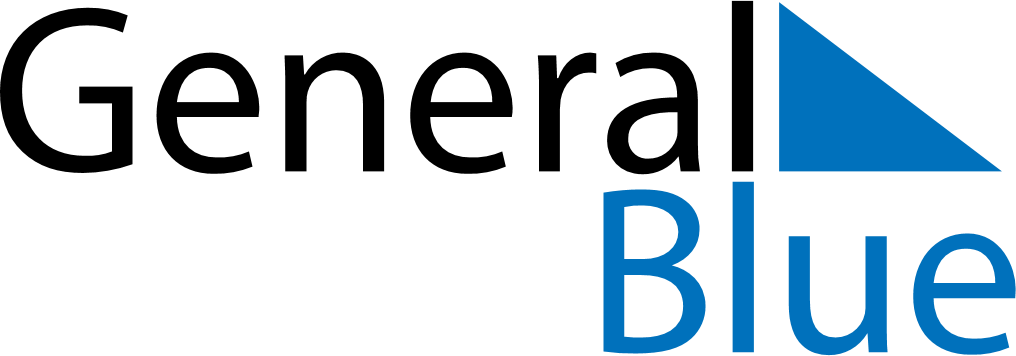 August 2018August 2018August 2018SloveniaSloveniaSundayMondayTuesdayWednesdayThursdayFridaySaturday123456789101112131415161718AssumptionUnification of Prekmurje Slovenes with the Mother Nation19202122232425262728293031